СОВЕТ ДЕПУТАТОВМУНИЦИПАЛЬНОГО  ОКРУГА  ЛЕФОРТОВОРЕШЕНИЕ17.12. 2015 года   № 114О согласовании установки ограждающегоустройства на придомовой территориимногоквартирного дома по адресу: г. Москва, ул. Авиамоторная, д. 47В соответствии с пунктом 5 части 2 статьи 1 Закона города Москвы от 11 июля 2012 года №39 «О наделении органов местного самоуправления муниципальных округов в городе Москве отдельными полномочиями города Москвы», постановлением Правительства Москвы от 2 июля 2013 года № 428-ПП «О порядке установки ограждений на придомовых территориях в городе Москве», рассмотрев материалы по установке ограждающего устройства на придомовой территории многоквартирного дома по адресу: г. Москва, ул. Авиамоторная, д. 47Совет депутатов решил:         1. Согласовать установку ограждающего устройства за счет собственных средств собственников помещений на придомовой территории многоквартирного дома по адресу:            г. Москва, ул. Авиамоторная, д. 47, согласно прилагаемой схеме размещения.2. Направить настоящее решение в управу района Лефортово и уполномоченному собственниками лицу А.В. Певцову не позднее 5 рабочих дней с момента его принятия.3. Опубликовать настоящее решение в приложении «Муниципальный вестник Лефортово» газеты «Лефортово» и разместить на официальном сайте органов местного самоуправления муниципального округа Лефортово www.sovmunlef.ru.4. Контроль за исполнением настоящего решения возложить на главу муниципального округа Лефортово П.Д. Филиппова.Глава муниципального округа Лефортово 							                  П.Д. ФилипповПриложение   к решению Совета депутатов                                 муниципального округа Лефортовоот 17. 12. 2015 года № 114Место размещения ограждающего устройства: г. Москва, ул. Авиамоторная, д. 47, при въезде на придомовую территорию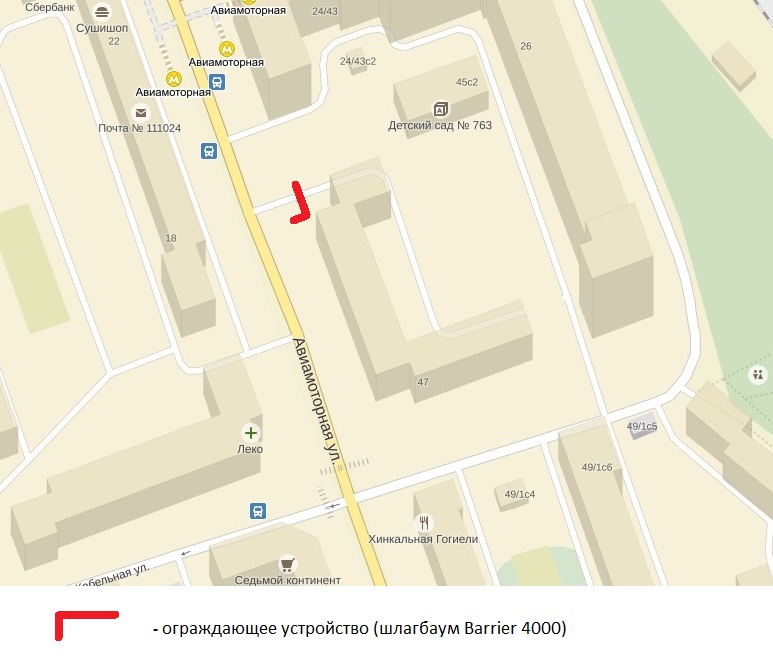 